РЕШЕНИЕ   27.03.2014 года                                                                                                         № 142Об утверждении порядка создания и использованияпарковок (парковочных мест), расположенных на автомобильных дорогах общего пользования местногозначения муниципального образования Заглядинский сельсовет            В соответствии с Федеральным законом от 6 октября 2003 г. № 131-ФЗ «Об общихпринципах организации местного самоуправления в Российской Федерации», пунктом 3.2 статьи 13 Федерального закона от 08.11.2007 № 257-ФЗ «Об автомобильных дорогах и о дорожной деятельности в Российской Федерации и о внесении изменений в отдельные законодательные акты Российской Федерации», руководствуясь Уставом муниципального образования Заглядинский сельсовет, Совет депутатов решил:           1. Утвердить прилагаемый Порядок создания и использования (парковочных мест), расположенных на автомобильных дорогах общего пользования местного значения муниципального образования Заглядинский сельсовет.          2. Настоящее решение вступает в силу после обнародования.  Глава муниципального образования                                                        Э.Н.Гарейшин   Разослано: в дело, прокурору района.	Приложение к решению Совета депутатовмуниципального образованияЗаглядинский сельсоветот 27.03.2014 № 142Порядок создания и использования парковок (парковочных мест),расположенных на автомобильных дорогах общего пользованияместного значения муниципального образования Заглядинский сельсовет1.Общие положения1.1 Настоящий Порядок устанавливает требования к созданию и использованию, в том числе и на платной основе, парковок (парковочных мест), расположенных на автомобильных дорогах общего пользования местного значения муниципального образования Заглядинский сельсовет.1.2 Для целей настоящего Порядка используются следующие основные термины и понятия:парковка-  место стоянки транспортных средств, расположенное на автомобильных дорогах общего пользования местного значения, состоящее из парковочных мест, проезда к парковочным местам, оборудования парковки (дорожных знаков, устройств, ограничивающих въезд на парковку, тротуаров и прочего оборудования, необходимого для организации функционирования парковки;оператор- юридическое лицо, индивидуальный предприниматель, осуществляющий функции по обслуживанию парковок (парковочных мест), расположенных на автомобильных дорогах общего пользования местного значения муниципального образования Заглядинский сельсовет, выбранный на конкурсной основе;пункт оплаты- пункт, позволяющий пользователю платной парковки, осуществлять оплату  стоимости пользования парковкой.В настоящем Порядке иные термины и определения применяются в том значении, в котором  они применяются в Федеральном законе от  08.11.2007 № 257-ФЗ «Об  автомобильных дорогах и дорожной деятельности в Российской Федерации и о внесении изменений в отдельные  законодательные акты Российской Федерации»2.Создание парковок (парковочных мест)2.1 Решение о создании парковки (парковочных мест) принимается в целях обеспечения требований безопасности дорожного движения и повышения пропускной способности автомобильных дорог общего пользования местного значения на территории муниципального образования Заглядинский сельсовет.2.2 Размещение парковок (парковочных мест) не должно создавать помех в дорожном движении другим участникам дорожного процесса, снижать безопасность дорожного движения, противоречить Правилам дорожного движения Российской Федерации, утвержденным постановлением Совета Министров- Правительства Российской Федерации от 23.10.1993 № 1090 (далее- Правила дорожного движения Российской Федерации)Оборудование (обозначение) парковок на автомобильной дороге может производиться на  участках, документацией на дорогу, а также на участках, согласованных  с отделом Государственной инспекции безопасности дорожного движения МВД России.  Парковки на автомобильных дорогах обозначаются путем установки соответствующих дорожных знаков или разметки.Территория парковки оборудуется техническими  средствами организации  дорожного движения ( в том числе  дорожными знаками и дорожной разметкой) в соответствии с нормативно- техническими документами и Правилами дорожного движения Российской Федерации.2.3 Решение о создании платных парковок и об их использовании на платной основе, о прекращении такого использования, определении оператора платной парковки принимается  администрацией. Устройство платных парковок осуществляется за счет бюджетных средств, а также иных предусмотренных действующим  законодательством источников финансирования.Создание парковок (парковочных мест), за пользование которыми не взимается плата, за пользованием которыми не взимается плата, на  автомобильных дорогах общего пользования местного значения муниципального образования Заглядинский сельсовет- осуществляется в рамках осуществления дорожной деятельности в соответствии с действующим  законодательством Российской Федерации2.4 Администрация муниципального образования Заглядинский сельсовет:1) разрабатывает схемы расположения парковок в следующей последовательности:- проводит анализ существующей градостроительной и планировочной ситуации, определяет функциональное назначение объектов и параметры улично- дорожной сети;- проводит натурное обследование дороги с целью выявления мест скопления транспортных средств для определения числа стоящих автомобилей, способов постановки на стоянку, среднего времени и переодичности стоянки;- проводит замеры транспортных потоков, определяет пропускную способность дороги с целью установления возможности размещения на ней парковки на платной основе;- разрабатывает вариант схемы разметки мест парковки;2) утверждает предполагаемые адреса участков для создания парковок;3) принимает решения о создании и об использовании  на платной основе  парковок.2.5 Проектирование и строительство парковок, используемых без взимания платы, осуществляются в рамках реализации мероприятий, предусмотренных программами в отношении автомобильных дорог общего пользования местного значения на территории муниципального образования Заглядинский сельсовет.Выполнение работ по содержанию парковок, используемых без взимания платы,  осуществляется в соответствии с условиями заключенных муниципальных контрактов на  выполнение работ по содержанию автомобильных дорог общего пользования местного значения на  территории муниципального образования Заглядинский сельсовет.3. Использование парковок3.1 Использование бесплатных парковок, правила стоянки, въезда и выезда транспортных средств с них регламентируются Правилами дорожного движения Российской Федерации, существующими проектами организации дорожного движения, схемами дислокации дорожных знаков и дорожной разметки на автомобильных дорогах местного значения, находящихся на  территории муниципального образования Заглядинский сельсовет, и  другими нормативными документами.3.2 Пользователи парковок обязаны:1) соблюдать требования настоящего Порядка, Правил дорожного движения Российской Федерации;2)  при пользовании платной парковкой оплатить  установленную стоимость пользования данным объектом с учетом фактического времени пребывания на нем (кратно 1 часу, 1 суткам);3) сохранять документ об оплате за пользование платной парковкой до выезда с нее3.3 Пользователям парковок запрещается:1) блокировать подъезд (выезд) транспортных средств на парковку;2) создавать препятствия и ограничения в пользовании парковкой;3) оставлять транспортное средство на платной парковке без оплаты услуг за  пользование парковкой;4) препятствовать работе пунктов оплаты;5) разрушать оборудование пунктов оплаты;6) нарушать общественный порядок;7) загрязнять территорию парковки.3.3 В местах парковки транспортных средств должно выделяться  10% мест ( но не менее одного места), наиболее удобных для въезда и выезда, для специальных  автотранспортных средств инвалидов.Места парковки автотранспортных средств инвалидов обозначаются специальными указателями.Инвалиды, а также лица, их перевозящие, пользуются местами для парковки специальных автотранспортных средств инвалидов бесплатно.3.4 Пользование платной парковкой осуществляется на основании публичного договора между  пользователем и оператором, согласно которому оператор обязан представить пользователю право пользования платной парковкой ( стоянкой транспортного средства на парковке), а пользователь- оплатить предоставленную услугу.3.5 Отказ оператора от заключения с пользователем договора при наличии свободных мест для  стоянки транспортных средств на платной парковке не допускается.3.6 Договор заключается путем оплаты пользователем стоянки транспортного средства на  платной парковке.Не допускается взимание с пользователей каких- либо иных платежей, кроме платы за пользование на платной основе парковками.3.7 Выдача пользователю, оплатившему пользование платной парковкой, документа об оплате производится после внесения платы за пользование платной парковкой.В качестве документов, подтверждающих заключение договора с оператором  и оплату за пользование платной парковкой, используются отрывные талоны ( с фиксацией времени и даты  постановки транспортного средства на платную парковку) с почасовым или суточным сроком действия ( кратно 1 часу или 1 суткам соответственно), дающие право на пользование платной  парковкой.3.8 До заключения договора оператор предоставляет пользователю полную и достоверную информацию об оказываемых услугах, обеспечивающую возможность их выбора. Информация предоставляется на русском языке. Информация доводится до сведения пользователей в пункте оплаты и (или) местах въезда на платную парковку. Эта информация должна содержать:1) полное официальное наименование, адрес (местонахождение), сведения о государственной регистрации оператора и номерах  телефонов;2) условия договора и порядок оплаты услуг, предоставляемых оператором, в том числе:- режим работы парковки;- правила пользования парковкой;- размер платы за пользование на платной основе парковкой;- порядок и способы внесения соответствующего размера платы;- наличие альтернативных бесплатных парковок;3) адрес и номер телефона подразделения оператора, осуществляющего прием претензий потребителей;4) адрес и номер телефона уполномоченного подразделения администрации , осуществляющего контроль за работой парковки;5) адрес и номер телефона отдела Государственной инспекции безопасности дорожного движения МО МВД России; 3.9 Оператор обязан:1) организовать стоянку транспортных средств на парковке с соблюдением  требований действующего законодательства Российской Федерации; 2) обеспечивать беспрепятственный проезд других участников дорожного движения по автомобильной дороге, исключающий образование дорожных заторов, при условии соблюдения пользователями автомобильной дороги и парковки, расположенной на ней, предусмотренных требований правил дорожного движения Российской Федерации и обеспечения ими безопасности дорожного движения;3) обеспечивать соответствие транспортно-эксплуатационных характеристик парковки нормативным требованиям;4) сообщать пользователю, в том числе по его письменному заявлению, сведения, относящиеся к предоставляемым услугам по пользованию платными парковками;5) обеспечивать наличие информации о местах приема письменных претензий пользователей3.10 Оператор не вправе оказывать предпочтение одному пользователю перед другими пользователями в отношении заключения договора, за исключением случаев, предусмотренных федеральными законами и иными нормативными  правовыми актами Российской Федерации3.11 В целях контроля за исполнением договора и урегулирования возникающих споров  оператором осуществляется регистрация фактов пользования парковкой, включающая сбор, хранение и использование данных о государственных регистрационных номерах транспортных средств, оставленных на платной парковке, с занесением их в журнал регистрации.3.12 При хранении и использовании оператором данных о пользователе, предусмотренных пунктом 3.11 настоящего Порядка, необходимо исключить свободный доступ к этим данным третьих лиц.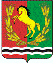 СОВЕТ     ДЕПУТАТОВМУНИЦИПАЛЬНОГО   ОБРАЗОВАНИЯ    ЗАГЛЯДИНСКИЙ СЕЛЬСОВЕТАСЕКЕЕВСКОГО РАЙОНА    ОРЕНБУРГСКОЙ ОБЛАСТИ